КО ПРЕ !                  г1+7=__        7-6=__2+7=__        6-6=__3+5=__        5-2=__4+6=__        4-3=__5+4=__        9-5=__6+2=__        9-8=__7+3=__       10-4=__Место___тачно___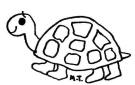 КО ПРЕ !                  г3+4=__        9-2=__2+6=__        8-6=__4+5=__        7-4=__5+3=__        6-5=__6+4=__        5-3=__7+3=__        9-7=__8+0=__       10-8=__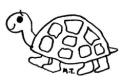 Место___тачно___КО ПРЕ !                  г3+4=__        9-2=__2+6=__        8-6=__4+5=__        7-4=__5+3=__        6-5=__6+4=__        5-3=__7+3=__        9-7=__8+0=__       10-8=__Место___тачно___КО ПРЕ !                   г3+4=__        9-2=__2+6=__        8-6=__4+5=__        7-4=__5+3=__        6-5=__6+4=__        5-3=__7+3=__        9-7=__8+0=__       10-8=__Место___тачно___КО ПРЕ !                  г3+4=__        9-2=__2+6=__        8-6=__4+5=__        7-4=__5+3=__        6-5=__6+4=__        5-3=__7+3=__        9-7=__8+0=__       10-8=__Место___тачно___КО ПРЕ !                    г    3+4=__        9-2=__2+6=__        8-6=__4+5=__        7-4=__5+3=__        6-5=__6+4=__        5-3=__7+3=__        9-7=__8+0=__       10-8=__Место___тачно___КО ПРЕ !                   г      3+4=__        9-2=__2+6=__        8-6=__4+5=__        7-4=__5+3=__        6-5=__6+4=__        5-3=__7+3=__        9-7=__8+0=__       10-8=__Место___тачно___КО ПРЕ !                    г3+4=__        9-2=__2+6=__        8-6=__4+5=__        7-4=__5+3=__        6-5=__6+4=__        5-3=__7+3=__        9-7=__8+0=__       10-8=__Место___тачно___КО ПРЕ !                    г3+4=__        9-2=__2+6=__        8-6=__4+5=__        7-4=__5+3=__        6-5=__6+4=__        5-3=__7+3=__        9-7=__8+0=__       10-8=__Место___тачно___